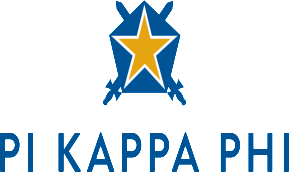 (NAME) accepts responsibility for the following violations of Pi Kappa Phi’s standards of conduct, related to events which took place on or about (DATE):INSERT APPLICABLE SECTION OF LAW IX, SECTION 9, PARAGRAPHS A-P(NAME) agrees to compete the following sanctions:INSERT SANCTIONSMember Name 							Standard Boards Chair Name Member Signature 						Standard Board Chair SignatureDate								Date